Konverteringstabel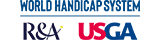 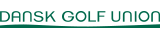 DGU
Odense Golfklub - DGU - Pilebanen
Damer - 36Course rating™: 62,4 - Slope rating®: 106 - Par: 62
HandicapHandicapHandicapSpillehandicapHandicapHandicapHandicapSpillehandicap+5,0til+4,2+424,7til25,624+4,1til+3,1+325,7til26,725+3,0til+2,1+226,8til27,826+2,0til+1,0+127,9til28,827+0,9til  0,1028,9til29,928  0,2til  1,1130,0til31,029  1,2til  2,2231,1til32,030  2,3til  3,3332,1til33,131  3,4til  4,3433,2til34,232  4,4til  5,4534,3til35,233  5,5til  6,5635,3til36,334  6,6til  7,5736,4til37,435  7,6til  8,6837,5til38,436  8,7til  9,7938,5til39,537  9,8til10,71039,6til40,63810,8til11,81140,7til41,63911,9til12,81241,7til42,74012,9til13,91342,8til43,84114,0til15,01443,9til44,84215,1til16,01544,9til45,94316,1til17,11646,0til47,04417,2til18,21747,1til48,04518,3til19,21848,1til49,14619,3til20,31949,2til50,24720,4til21,42050,3til51,24821,5til22,42151,3til52,34922,5til23,52252,4til53,45023,6til24,62353,5til54,051